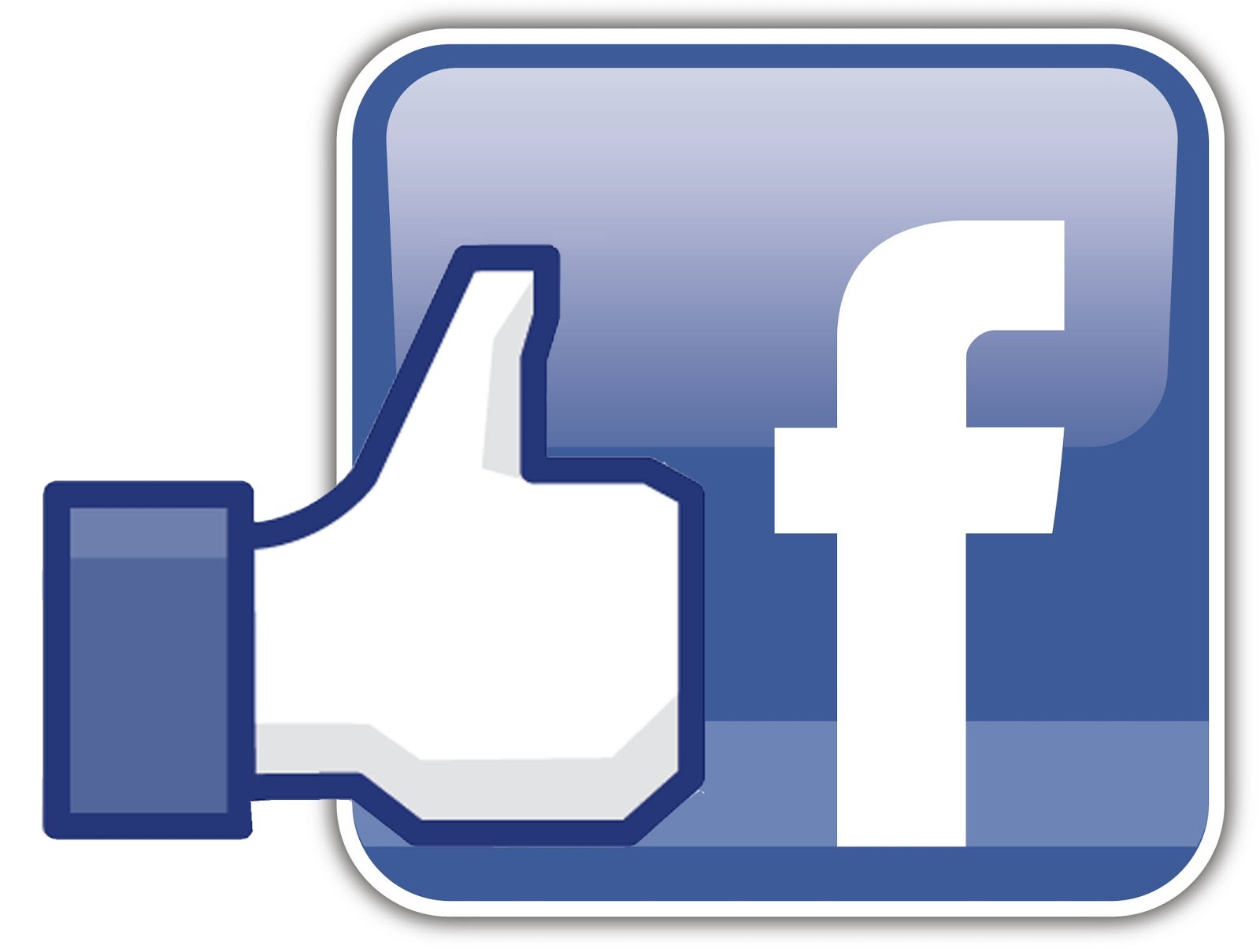 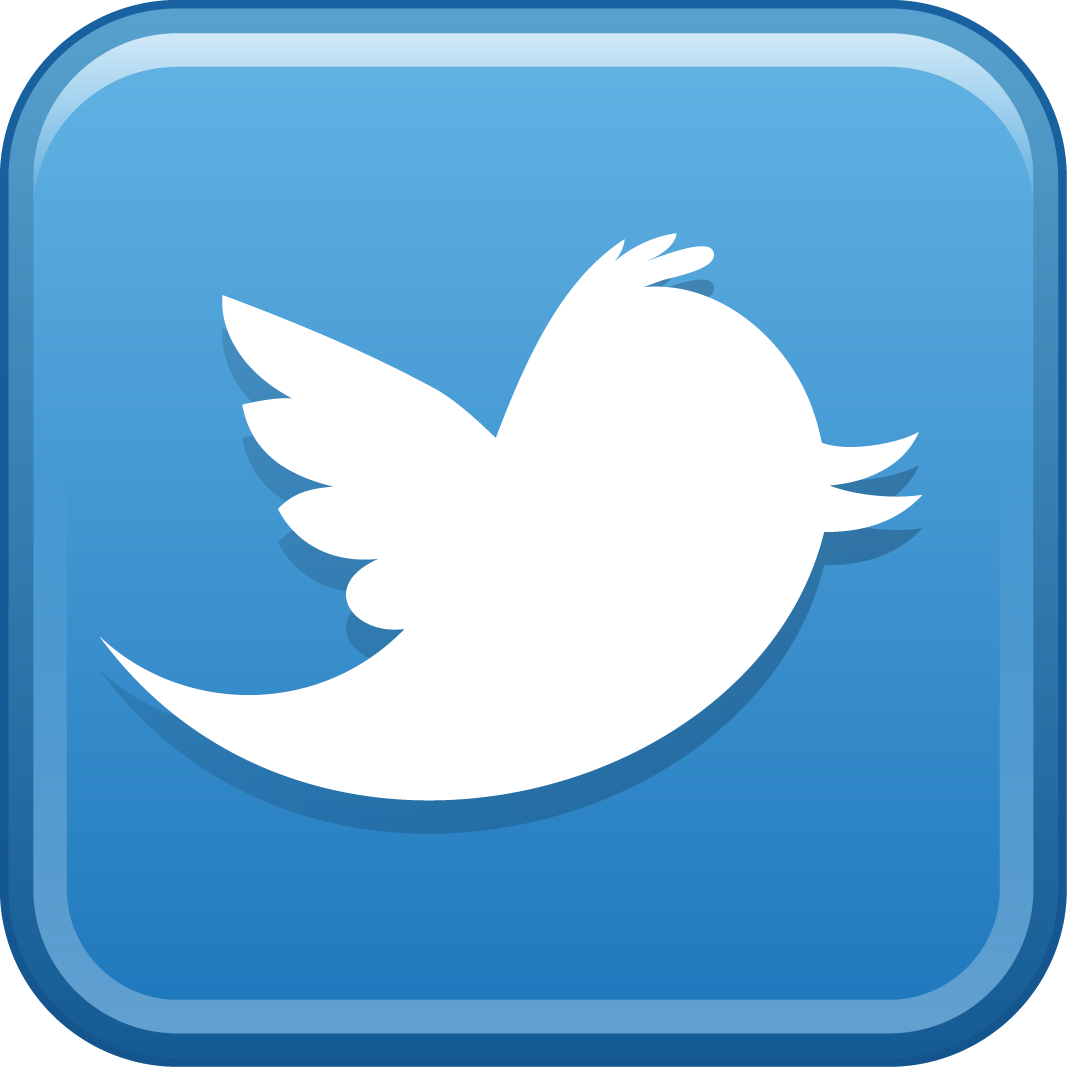 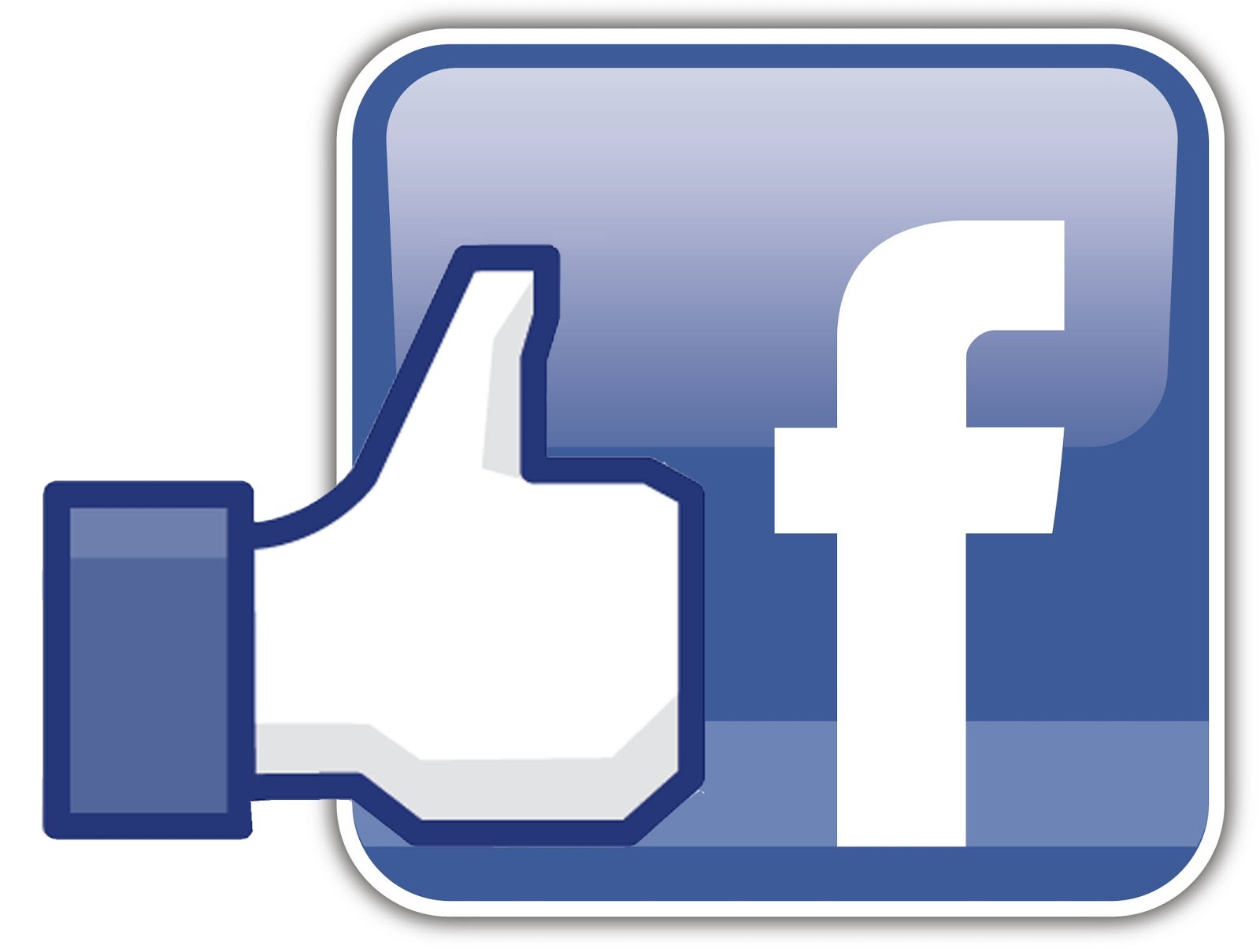 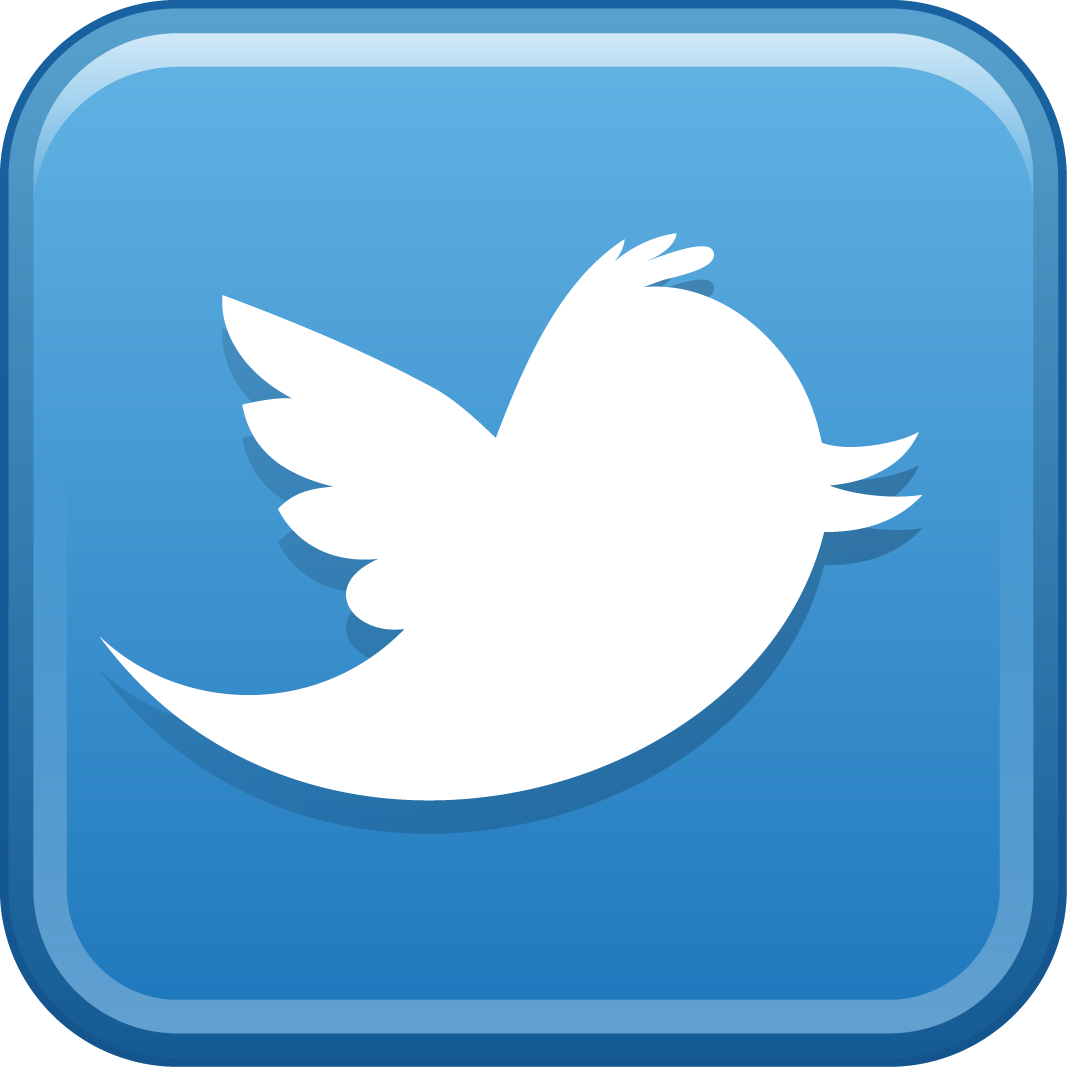 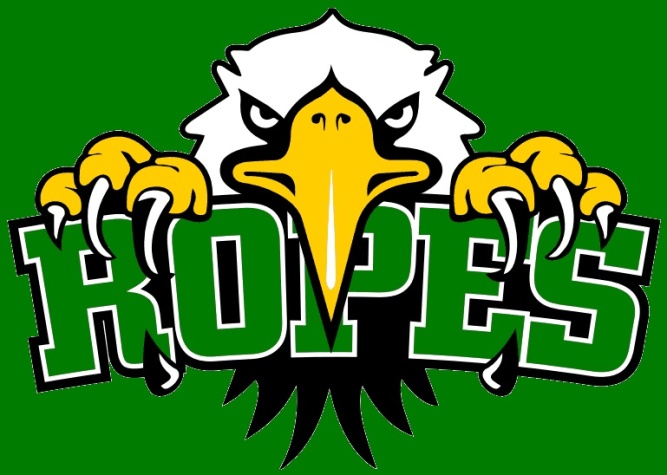 SMALL TOWN VALUES, BIG TIME RESULTSNOTICE OF ROPES ISD BOARD OF TRUSTEES MEETING MinutesThursday, December 15, 2022 – 6:30 p.m.A regular meeting of the Board of Trustees of the Ropes Independent School District will be held Thursday, December 15, 2022 beginning at 6:30 p.m. in the Conference Room, located at 304 Ranch St., Ropesville, TX.The subjects to be discussed or considered or upon which any formal action may be taken are listed below.  Items do not have to be taken in the order shown on this meeting notice.  Unless removed from the consent agenda, items identified within the consent agenda will be acted on at one time.AGENDA: Call to Order and Announce Quorum Present Donald RhoadsInvocation Donald RhoadsPublic Comments/Audience Participation
A maximum of fifteen (15) minutes will be allotted for this section, with each person being allowed no more than three (3) minutes. Any person/group wishing to address the Board must sign in on the Open Forum list no later than 6:30 pm. Groups of five or more shall select a representative to speak for the group; the representative will have three minutes. The board may not act on any matter not on the agenda. Any person/group wishing to have a specific item placed on the Board Agenda must complete a Board of Trustees Item Request no later than noon of the fifth calendar day before the meeting. Per Board Policy GF (Local), members of the public having complaints or concerns may present their complaints or concerns to the Board only after following the procedure defined in that policy. The Board intends that, whenever feasible, complaints shall be resolved at the lowest possible administrative level. If a complaint comes before the Board that involves concerns or charges regarding an employee or student, it shall be heard by the Board in closed session unless the employee or student to whom the complaint pertains requests that it be heard in open session. Presentation from Volleyball and Elementary UIL.  Also presented information and achievements of Junior High Band.Communications and Items for InformationPrincipal’s ReportSuperintendent ReportPublic Hearing Regarding the Financial Integrity Rating System of TexasPublic Hearing to inform the public that an Intruder Detection Audit was conducted by the TxSCC and a corrective action was put in place due to findings.Consent Agenda- Action ItemsConsider and possible approval of the Minutes from October 3, 2022 and November 14, 2022Consider and possible approval of the Budget Amendments Consider and possible approval of the Bills and ClaimsConsider and possible approval of the Financial Statements and Investments Motion to approve consent agenda items by Cody Reep, 2nd by Chad Brooks.  Motion Passes by 7Action ItemsConsideration and possible approval of the Ropes ISD FIRST (Financial Integrity Rating System of Texas) Rating. Motion to approve Ropes ISD FIRST (Financial Integrity Rating System of Texas) Rating by Keila Ketchersid, 2nd by Tysen Mortensen passes by 7Consideration and possible approval of employing personnelMotion to approve employing personnel by Keila Ketchersid, 2nd by Cody Reep passes by 7Adjourn to Closed Session: (The Board may recess into Closed Session for purposes permitted by the Texas Open Meetings Act, Tex. Gov’t Code Sections 551.001 et seq., 551.071(private consultation with attorney), 551.072, 551.073, 551.074, 551.075, 551.076, 551.082, 551.083, 551.084)Discussion of Personnel, Gov’t Code 551.074Discussion of Real Property, Gov’t Code 551.072Discussion of School Children, School District Employee, Disciplinary Matter or Complaint, Gov’t Code 551.082Return to Open Session and Take Action if needed on Closed Session ItemsAdjourn – Possible Future Board Meeting Dates- January 9, 2023If during the course of the meeting, discussion of any item on the agenda should be held in an executive or closed meeting, the Board will conduct a closed meeting in accordance with the Texas Open Meetings Act, Government Code, Chapter 551, Subchapters D&E.  Before any closed meeting is convened, the presiding officer will publicly identify the section or sections of the Act authorizing the closed meeting.  All final votes, or decisions will be taken in open meeting.This notice was posted in compliance with the Texas Open Meetings Act on Monday, December 12, 2022 at 4:00 p.m.